Тема недели №36Скоро лето ( с 25.05.2020 – 29.05.2020 г).Цель: Расширять представления детей о характерных признаках лета; учить находить признаки самостоятельно; развивать умение наблюдать, сравнивать, выражать их в речи; воспитывать любознательность и бережное отношение к природе. Развивать творческие и конструктивные способности детей. Формировать элементарные математические представления. Развивать память, внимание.Утренняя гимнастикаhttp://dou8.edu-nv.ru/svedeniya-ob-obrazovatelnoj-organizatsii/938-dokumenty/6328-stranichka-instruktora-po-sportuОД: Рисование Тема: «Матрешек русский хоровод» Цель: Учить рисовать кистью точки и линии разной толщины; развивать умение работать гуашью, различать предметы по величине; воспитывать эстетический вкус.Материалы: краски, кисточки, ватные палочки, салфетки, заготовки матрешек.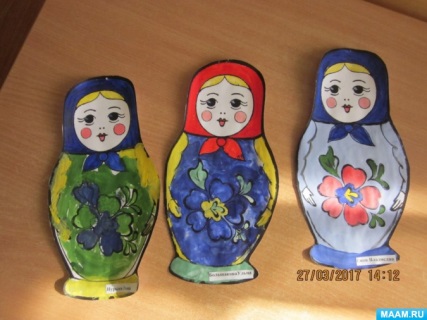 ОД: Музыкальное развитиеhttp://dou8.edu-nv.ru/svedeniya-ob-obrazovatelnoj-organizatsii/938-dokumenty/6329-stranichka-muzykalnogo-rukovoditelya